
ประกาศเทศบาลตำบลเชียรใหญ่
เรื่อง ประกาศผู้ชนะการเสนอราคา ซื้อโต๊ะสำหรับทำงาน โดยวิธีเฉพาะเจาะจง
--------------------------------------------------------------------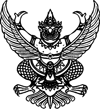 
ประกาศเทศบาลตำบลเชียรใหญ่
เรื่อง ประกาศผู้ชนะการเสนอราคา ซื้อโต๊ะสำหรับทำงาน โดยวิธีเฉพาะเจาะจง
--------------------------------------------------------------------               ตามที่ เทศบาลตำบลเชียรใหญ่ ได้มีโครงการ ซื้อโต๊ะสำหรับทำงาน โดยวิธีเฉพาะเจาะจง  นั้น
               โต๊ะสำหรับทำงาน จำนวน ๑ ตัว ผู้ได้รับการคัดเลือก ได้แก่ นครศรีธรรมราชเฟอร์นิเจอร์ (ขายส่ง,ขายปลีก,ให้บริการ) โดยเสนอราคา เป็นเงินทั้งสิ้น ๕,๐๐๐.๐๐ บาท (ห้าพันบาทถ้วน) รวมภาษีมูลค่าเพิ่มและภาษีอื่น ค่าขนส่ง ค่าจดทะเบียน และค่าใช้จ่ายอื่นๆ ทั้งปวง               ตามที่ เทศบาลตำบลเชียรใหญ่ ได้มีโครงการ ซื้อโต๊ะสำหรับทำงาน โดยวิธีเฉพาะเจาะจง  นั้น
               โต๊ะสำหรับทำงาน จำนวน ๑ ตัว ผู้ได้รับการคัดเลือก ได้แก่ นครศรีธรรมราชเฟอร์นิเจอร์ (ขายส่ง,ขายปลีก,ให้บริการ) โดยเสนอราคา เป็นเงินทั้งสิ้น ๕,๐๐๐.๐๐ บาท (ห้าพันบาทถ้วน) รวมภาษีมูลค่าเพิ่มและภาษีอื่น ค่าขนส่ง ค่าจดทะเบียน และค่าใช้จ่ายอื่นๆ ทั้งปวงประกาศ ณ วันที่  ๑๖ กันยายน พ.ศ. ๒๕๖๓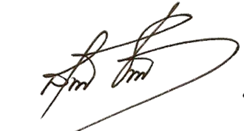 